ҠАРАР                                                                                    РЕШЕНИЕ В соответствии со ст. 41 Регламента Совета, Совет сельского поселения Юмашевский  сельсовет муниципального района Чекмагушевский район Республики Башкортостан  включил  в повестку дня  следующие вопросы:1. Об исполнении бюджета сельского поселения  Юмашевский сельсовет  муниципального   района   Чекмагушевский    район Республики Башкортостан за   2017 год.Внесен главой сельского поселения         2. Об утверждении плана мероприятий по обеспечению первичных мер пожарной безопасности в границах сельского поселения   Юмашевский  сельсовет в 2018 году.                                                   Внесен главой сельского поселения          3. О ходе подготовки  и организации летнего отдыха  детей и подростков.Внесен главой сельского поселенияГлава сельского поселения:                                        Р.Х. Салимгареевас.Юмашево04 мая 2018 г.№ 103БАШҠОРТОСТАН  РЕСПУБЛИКАҺЫСАҠМАҒОШ  РАЙОНЫ муниципаль районЫНЫҢ   ЙОМАШ АУЫЛ СОВЕТЫ АУЫЛ  БИЛӘмӘҺЕ СОВЕТЫ 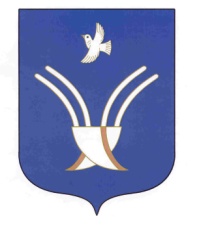 Совет сельского поселенияЮМАШЕВСКИЙ СЕЛЬСОВЕТмуниципального района Чекмагушевский район Республики Башкортостан